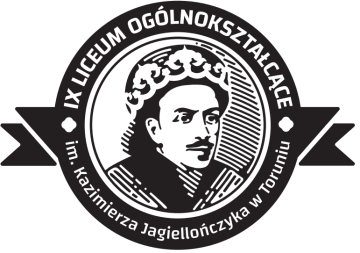 Szanowni Państwo,Dyrekcja IX LO w Toruniu oraz nauczyciele języka angielskiego zapraszają uczniów klas siódmych i ósmych szkół podstawowych z powiatu i miasta Torunia do wzięcia udziału w II edycji Konkursu Języka Angielskiego „English For You”.Konkurs odbywa się pod patronatem Marszałka Województwa Kujawsko-Pomorskiego, Przewodniczącego Sejmiku Kujawsko-Pomorskiegooraz Dyrektora IX LO w Toruniu.Cele i idea Konkursu: Doskonalenie znajomości języka angielskiego.  Rozbudzanie wśród uczniów zainteresowania językiem angielskim.  Motywowanie uczniów do nauki języka angielskiego.  Zachęcanie do pozytywnej rywalizacji i rozwijania swoich zainteresowań.  Zainteresowanie uczniów kulturą, zwyczajami i geografią krajów   anglojęzycznych.  Kształtowanie postawy tolerancji wobec innych narodów, ich kultury i języka. Zapraszamy do udziału i załączamy regulamin konkursu, który dostarczy Państwu niezbędnych informacji. Będziemy wdzięczni za przekazanie informacji i zachęcenie Państwa uczniów do wzięcia udziału w naszym konkursie. Zapewniamy atrakcyjne nagrody!!!									OrganizatorzyRegulamin II edycji Konkursu Języka Angielskiego WARUNKI UCZESTNICTWA Konkurs jest bezpłatny, uczestnikiem konkursu może być każdy uczeń szkoły podstawowej z klas VII – VIII z miasta Torunia  i powiatu toruńskiego. Warunkiem uczestnictwa w konkursie jest zgłoszenie się do nauczyciela koordynującego konkurs w danej szkole. Wymagane jest również dostarczenie oświadczeń rodziców o akceptacji Regulaminu II edycji Konkursu Języka Angielskiego „English For You” oraz zgody podpisanej przez rodzica na udział oraz rozpowszechnianie imienia, nazwiska oraz wizerunku uczestnika utrwalonego w związku z Konkursem w celu jego promocji (załącznik nr 1). ZGŁOSZENIA DO KONKURSU Nauczyciel koordynujący do 5 listopada 2019r. zgłasza szkołę do uczestnictwa w konkursie elektronicznie lub listownie (załącznik nr 2) na adres: IX Liceum Ogólnokształcąceul. Rydygiera 12a87-100 Toruńlub na adres e-mail: konkurse4u@gmail.com z dopiskiem: II edycja Konkurs Języka Angielskiego Lista szkół zgłoszonych do udziału w Konkursie będzie dostępna na stronie internetowej szkoły.Osoba zgłaszająca jest zobowiązana do sprawdzenia, czy zgłoszona przez niego szkoła znajduje się w wykazie szkół zgłoszonych do udziału w Konkursie. ZAKRES WIEDZY I UMIEJĘTNOŚCI Od uczestników Konkursu wymagana jest wiedza obejmująca i poszerzająca treści podstawy programowej z języka angielskiego dla szkoły podstawowej wraz z tematami odnoszącymi się do krajów angielskiego obszaru językowego. Zadania konkursowe sprawdzą wiedzę uczniów w zakresie gramatyki, słownictwa oraz szeroko pojętej kultury i obyczajów krajów anglojęzycznych. INFORMACJE OGÓLNE 1. Organizatorem konkursu jest IX Liceum Ogólnokształcące w Toruniu. 2. Udział uczniów w eliminacjach konkursowych jest dobrowolny. 3. Konkurs składa się z 2 etapów: 1) szkolnego, 2) międzyszkolnego (w siedzibie organizatora). 4. Na poszczególnych etapach konkursu uczniowie rozwiązują test konkursowy, który składa się z zadań otwartych i/lub zamkniętych. 5. W trakcie trwania konkursu uczniowie nie mogą korzystać z żadnych pomocy, test rozwiązują samodzielnie. Obowiązuje całkowita poprawność ortograficzna napisanych słów. 6. Podczas eliminacji na obydwu etapach konkursu uczniowie nie mogą używać korektorów, a prace powinny być pisane długopisem z czarnym/niebieskim wkładem. 7. Nie przewiduje się dodatkowego postępowania konkursowego dla uczestników, którzy w wyznaczonym terminie nie przystąpią do danego etapu konkursu. ETAP SZKOLNY 1. Etap szkolny odbędzie się w dniu 14 listopada 2019r. o godzinie 10.00 w szkołach, które zgłosiły zamiar uczestnictwa w konkursie. 2. Liczba uczestników etapu szkolnego jest nieograniczona. 3. Za organizację i przeprowadzenie etapu szkolnego konkursów odpowiada Szkolna Komisja Konkursowa, w której skład wchodzą nauczyciele j. angielskiego z danej szkoły. W przypadku, gdy w danej szkole jest tylko jeden nauczyciel języka angielskiego, w skład Szkolnej Komisji Konkursowej może również wchodzić inny nauczyciel wykazujący się znajomością języka angielskiego na poziomie co najmniej średniozaawansowanym lub inny nauczyciel języka obcego. 4. Każda zgłoszona szkoła otrzyma pocztą elektroniczną jeden egzemplarz testu, który należy skopiować dla uczestników I etapu. Zadania będą udostępnione na dzień przed konkursem. 5. Etap szkolny będzie miał formę pisemnego testu i trwać będzie  60 minut. Konkurs składał się będzie z zadań typu zamkniętego: - prawda/fałsz - test wyboru - łączenie elementów - uzupełnianie zdań itp. 6. Prace konkursowe uczniów oceniają nauczyciele języka angielskiego uczący w szkole, która przeprowadza I etap konkursu. 7. Do etapu międzyszkolnego konkursu kwalifikuje się trzech uczniów z każdej szkoły, którzy na etapie szkolnym otrzymali najwyższą ilość punktów. 8. Do zadań koordynatora konkursu wyznaczonego w danej szkole należy: 1) zapoznanie uczniów, rodziców i nauczycieli z Regulaminem Konkursu Języka Angielskiego „English For You”  dla uczniów klas VII/ VIII szkół podstawowych  w roku szkolnym 2019/20202) zgłoszenie szkoły do udziału w konkursie, nie później niż do 5 listopada 2019r. elektronicznie na adres mailowy konkurse4u@gmail.com lub listownie (załącznik nr 2) na adres: IX Liceum Ogólnokształcąceul. Rydygiera 12a87-100 Toruńz dopiskiem: Konkurs Języka Angielskiego „English For You” 3) sprawdzenie, czy zgłoszona przez niego szkoła znajduje się w wykazie szkół zgłoszonych do udziału w Konkursie na stronie IX LO.4) uzyskanie oświadczeń rodziców o akceptacji Regulaminu II edycji Konkursu Języka Angielskiego  oraz zgody podpisanej przez rodzica na udział oraz rozpowszechnianie imienia, nazwiska oraz wizerunku uczestnika utrwalonego w związku z Konkursem w celu jego promocji (załącznik nr 1), 5) przesłanie protokołu (załącznik nr 3) z nazwiskami trzech najlepszych uczniów ze szkoły wraz z ich ocenionymi pracami i oświadczeniami ich rodziców (załącznik nr 1) na adres IX LO  do 19 listopada 2019r. ETAP MIĘDZYSZKOLNY 1. Etap międzyszkolny Konkursu Języka Angielskiego odbędzie się w IX LO przy ul. Rydygiera 12a  w dniu 12 grudnia 2019r. o godz. 9.002. Etap międzyszkolny przygotowuje i przeprowadza IX LO w Toruniu. 3. Za zapewnienie opieki i bezpieczeństwa uczniom/uczestnikom etapu powiatowego odpowiada dyrektor, bądź nauczyciel szkoły, do której uczęszcza uczeń (w drodze na konkurs, w czasie jego trwania i w drodze powrotnej do szkoły). 4. Każdy uczestnik Konkursu na etapie międzyszkolnym zobowiązany jest do posiadania przy sobie ważnej legitymacji szkolnej. 5. Etap międzyszkolny będzie miał formę pisemnego testu i trwać będzie 60 minut. Ta część konkursu będzie się składała z zadań typu zamkniętego i otwartego. 6. Do zadań przewodniczącego Komisji Konkursowej etapu międzyszkolnego należy: 1) poinformowanie uczestników o terminie i miejscu II etapu konkursu, 2) przeprowadzenie konkursu, 3) zapewnienie odpowiednich warunków pracy dla uczestników, przestrzeganie ustalonych zasad organizacyjnych i regulaminowych w miejscu przeprowadzenia etapu międzyszkolnego konkursu, 4) sporządzenie w formie pisemnej i elektronicznej protokołu z prac Komisji Konkursowej. 7. Wszyscy uczestnicy etapu międzyszkolnego otrzymają dyplomy potwierdzające udział, a laureaci Konkursu (miejsca I-V) oprócz dyplomów, otrzymają również atrakcyjne nagrody rzeczowe. 8. Ogłoszenie wyników oraz wręczenie nagród nastąpi 12 grudnia 2019 ok. godz.13.00POSTANOWIENIA KOŃCOWE 1. Dokumentacja związana z przebiegiem poszczególnych etapów konkursu, po ich zakończeniu jest porządkowana, zabezpieczana i przechowywana w szkole w miejscu przeprowadzenia danego etapu. 2. Wszelkie informacje na temat Konkursu Języka Angielskiego „ English For You” będą przekazywane zainteresowanym droga elektroniczną (e-mail). W razie pytań lub wątpliwości prosimy o kontakt mailowy: 3. Organizatorzy konkursu zastrzegają sobie prawo zmiany regulaminu konkursu. ŻYCZYMY POWODZENIA!!! Załącznik nr 1 OŚWIADCZENIE O WYRAŻENIU ZGODY NA UDZIAŁ W KONKURSIE i PRZETWARZANIE DANYCH OSOBOWYCH ORAZ POTWIERDZENIE ZAPOZNANIA SIĘ Z REGULAMINEM i AKCEPTACJĄ JEGO ZAPISÓW W związku z przystąpieniem do II edycji Konkursu Języka Angielskiego „English For You” ja, niżej podpisany oświadczam, że wyrażam zgodę na przetwarzanie danych osobowych mojego dziecka oraz umieszczenie ich na stronie internetowej IX LO w Toruniu wraz z podaniem imienia, nazwiska i nazwy szkoły, do której uczęszcza uczestnik/uczestniczka konkursu……………………………………………………………………………………………………………imię i nazwisko uczestnikaucznia klasy …………. Szkoły Podstawowej ……………………………..……………………. ……………………………………………………………………………………………………………nazwa i adres Szkoły Podstawowejprzez ………………………oraz Szkołę, do której uczęszcza uczeń w celu organizacji i przeprowadzenia I I edycji Konkursu Języka Angielskiego „English For You”. Podanie danych jest dobrowolne. Podającym dane przysługuje prawo do wglądu i poprawiania swoich danych. Administratorem danych osobowych jest IX LO w Toruniu. Administrator danych zapewnia ochronę podanych danych osobowych. Ponadto wyrażam zgodę na nieodpłatne wykorzystanie wizerunku mojego dziecka Niniejsza zgoda dotyczy w szczególności wykorzystania wizerunku poprzez zamieszczenie danych osobowych i miejsca nauki uczestnika konkursu, wykonanych fotografii w publikacji na stronie internetowej IX LO w Toruniu, w relacjach i materiałach promocyjnych organizatora konkursu, pod warunkiem, że nie zostanie naruszone dobre imię osoby, której zgoda dotyczy. Zapoznałem się i akceptuję REGULAMIN I edycji Konkursu Języka Angielskiego.Oświadczam, iż dane zawarte w formularzu są zgodne z prawdą. ………………….…………………………………data i podpis rodzica/opiekuna prawnego  Załącznik nr 2 …………………………………. pieczęć szkoły Zgłoszenie do konkursu Szkoła Podstawowa ………………………………………………………………………, adres ……………………………………………………………………………………….., tel. ……………………………………..….., e-mail ……………………………………. . zgłasza chęć uczestnictwa ……. uczniów w II edycji Konkursu Języka Angielskiego dla uczniów klas VII-VIII, organizowanym przez IX LO w Toruniu OSOBA ODPOWIEDZIALNA ZA ORGANIZACJĘ I ETAPU KONKURSU W SZKOLE: ................................................................................................................................ E-MAIL ………………………………………………………………………………………………… (proszę podać adres, pod który mają być wysyłane informacje zwrotne) Załącznik nr 3 …………………………………. pieczęć szkoły Protokół eliminacji szkolnych II edycji Konkursu Języka Angielskiego W dniu ............................................................... w Szkole Podstawowej …………………………………………........... w ……………………………….. Szkolna Komisja Konkursowa, na podstawie przeprowadzonego konkursu, wyłoniła trzech uczniów, którzy będą reprezentować placówkę w etapie międzyszkolnym II edycji Konkursu Języka Angielskiego „English For You” dla uczniów klas VII-VIII szkoły podstawowej, organizowanym przez IX LO w Toruniu.1. …………………………………………. …………………………………………… imię i nazwisko ucznia, klasa imię i nazwisko nauczyciela przygotowującego 2. …………………………………….…... …………………………………………… imię i nazwisko ucznia, klasa imię i nazwisko nauczyciela przygotowującego 3. …………………………………….…... …………………………………………… imię i nazwisko ucznia, klasa imię i nazwisko nauczyciela przygotowującego Podpisy członków Szkolnej Komisji: ………………………………………..…… - przewodnicząca/y …………………………………..………… - członek …………………………………… podpis i pieczęć Dyrektora szkoły